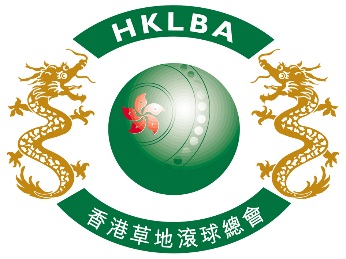 						  INTENT TO ENTER FORM		                  Hong Kong International Bowls Classic Carnival 2017Please complete and return this form to HKLBA office by email at howard@hklba.org on or before 31 July 2017. ASSOCIATION / CLUB 									 (please print)On behalf of the above named Association / Club, I hereby confirm the intention to enter 		  number of Team(s) to the Hong Kong International Bowls Classic Carnival 2017 to be held in Hong Kong from 8 to 15 November 2017.Contact person:Contact email:Date: